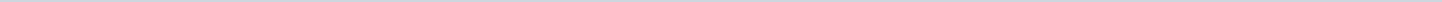 Index (4 onderwerpen)1 12. december 2020 - Raad 26 januari 20212 11. november 2020 - raad 15 december 20203 10. oktober 2020 - raad 15 december 20204 12. december 2020 - raad 15 december 202012. december 2020 - Raad 26 januari 2021MetadataDocumenten (25)11. november 2020 - raad 15 december 2020MetadataDocumenten (35)10. oktober 2020 - raad 15 december 2020MetadataDocumenten (6)12. december 2020 - raad 15 december 2020MetadataDocumenten (6)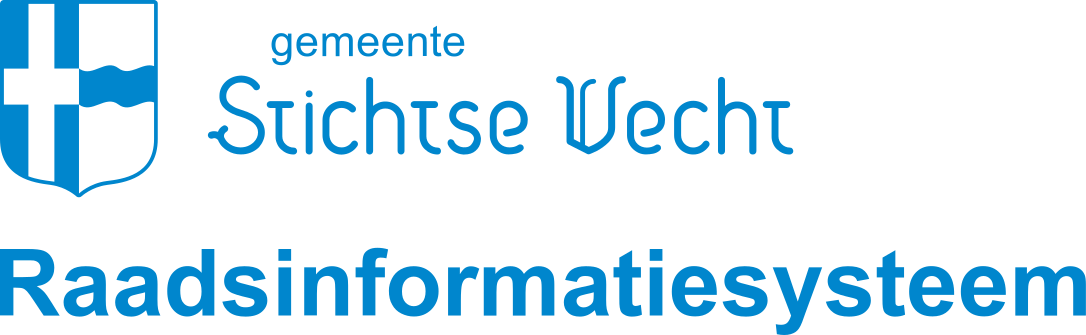 Gemeente Stichtse VechtAangemaakt op:Gemeente Stichtse Vecht29-03-2024 03:13Ingekomen stukkenPeriode: 2020Laatst gewijzigd26-01-2021 12:21ZichtbaarheidOpenbaarStatusOverzicht ingekomen stukken#Naam van documentPub. datumInfo1.A-01 Inwoner - Verkeerssituatie Zogwetering - 20201109_Geredigeerd09-12-2020PDF,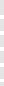 6,56 MB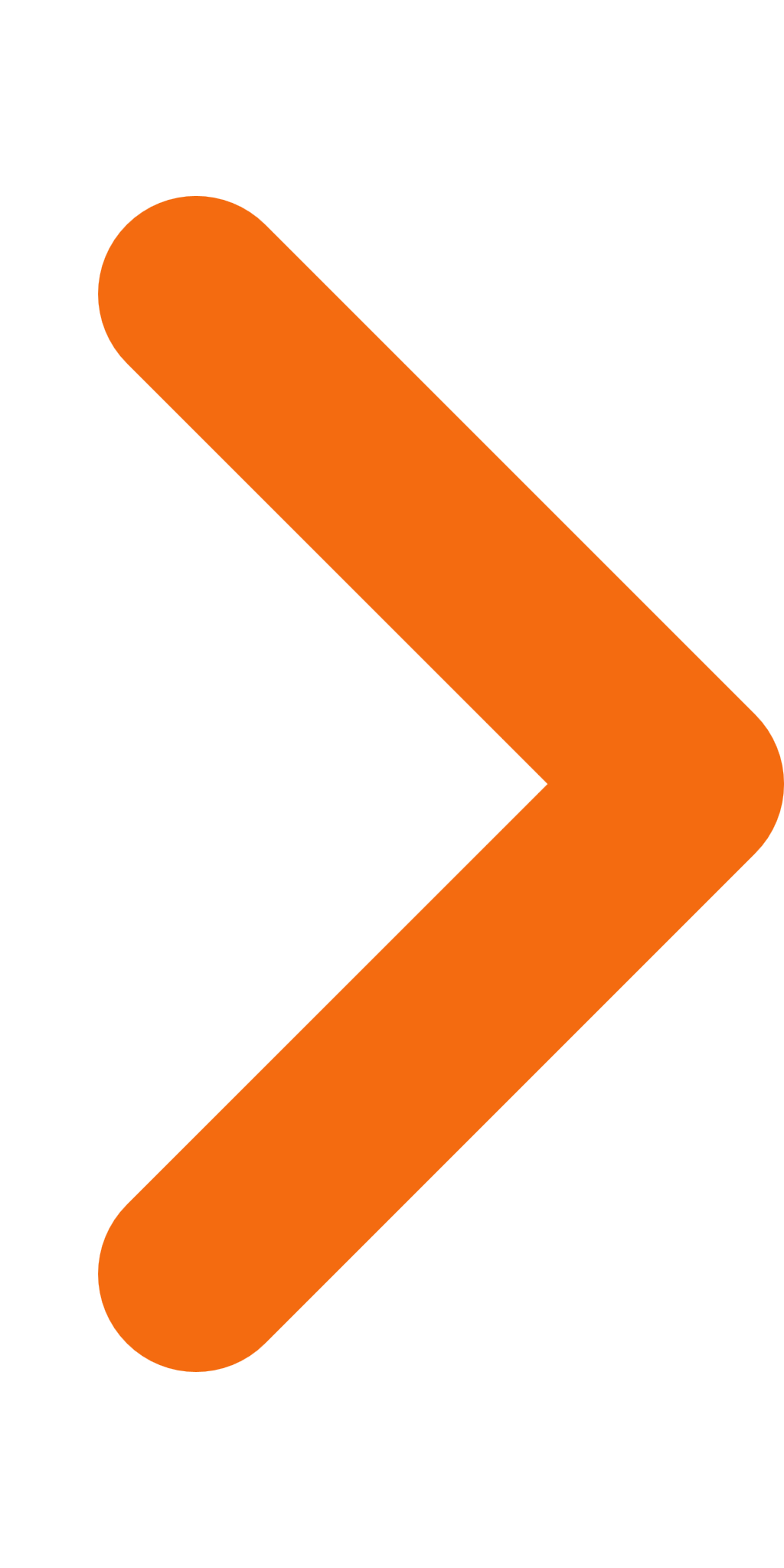 2.G-01 Recreatie Midden Nederland - Toekomst van de recreatieschappen+ bijlagen -2020121010-12-2020PDF,1,17 MB3.A-02 VNG Ledenbrief 089 - Nieuwsledenbrief coronacrisis nr. 21 - 2020121111-12-2020PDF,109,63 KB4.G-02 Recreatie Midden Nederland - Persbericht Toekomstperspectieven recreatieschappen - 2020121111-12-2020PDF,338,98 KB5.A-03 VNG Ledenbrief - Maatregelen lockdown en kamerbrief -2020121415-12-2020PDF,96,86 KB6.G-03 GGD Regio utrecht - Concep tkaderbrief 2022_Geredigeerd16-12-2020PDF,1,13 MB7.G-04 VRU - Raadsinformatiebrief samenwerking tijdens de coronaperiode - 20201216_Geredigeerd16-12-2020PDF,345,62 KB8.A-04 VNG - Ledenbrief  Ambtshalve verlengen van beschermd wonen en aanleveren kostengegevens beschermd wonen - 2020121616-12-2020PDF,114,98 KB9.A-06 VNG - Nieuwsledenbrief coronacrisis nr 22 - 2020121717-12-2020PDF,107,45 KB10.A-05 VNG - Ondersteuning voor toezichts- en handhavingstaken bij gemeenten (tijdelijke banen) - 2020121717-12-2020PDF,109,19 KB11.A-07 VNG - Nieuwsledenbrief Uitbreiding Rijksvaccinatieprogramma -2020121717-12-2020PDF,101,06 KB12.G-05 GGDrU - Vastgestelde begrotingen 2020-1 en 2020-2 - 20201218_Geredigeerd29-12-2020PDF,1,72 MB13.G-06 AVU - Raadsnotitie diverse AB-besluiten AVU - 2020123004-01-2021PDF,1,26 MB14.C-01 Inwoner - Zienswijze vergunninsaanvraag rijksmonument Zaalkerk Kerkje samen op weg - 20201218_Geredigeerd15-01-2021PDF,453,93 KB15.A-12 - FNV - Onderzoek naar verdringing - 2020121715-01-2021PDF,92,17 KB16.A-11 Ministerie van Onderwijs, Cultuur en Wetenschap - Coronacrisis_extra rijksmiddelen voor de lokale cultuur - 2020121115-01-2021PDF,1,83 MB17.B- 01 Museumvereniging Corona noodsteun voor musea in uw gemeente - 20201207_Geredigeerd15-01-2021PDF,338,11 KB18.A-10 VNG - Ledenbrief 087 - Voorbereiding ALV 12 februari 2021 stand van zaken 3 december 2020 - 2020120415-01-2021PDF,112,03 KB19.G-06 AVU - Raadsnotitie diverse AB-besluiten AVU - 2020123015-01-2021PDF,1,26 MB20.F-01 Brief college - Brief_boardletter_2020 - Interimcontrole accountant 2020 - 2020120115-01-2021PDF,455,05 KB21.A-14 Auditcommissie - Advies_Auditcommissie_interim_controle_2020_def - 2020121415-01-2021PDF,243,50 KB22.Lijst ingekomen stukken december 202015-01-2021PDF,102,09 KB23.A-13 Publieke sector accountants - Boardletter_2020_Gemeente_Stichtse_Vecht - 20201201_Geredigeerd15-01-2021PDF,3,03 MB24.A-08 VNG Ledenbrief - Handreiking Leegstand te lijf 2.0 en VNG Model Leegstandverordening (nieuw) - 2020121826-01-2021PDF,112,17 KB25.A-09 Regenboogteam - Zorgvuldig ingeleide vragen tav nieuwe prik en ‘informed consent’ (Regenboogteam) - 2020122826-01-2021PDF,9,77 MBLaatst gewijzigd17-12-2020 08:55ZichtbaarheidOpenbaarStatusOverzicht ingekomen stukken#Naam van documentPub. datumInfo1.B-01 Inwoner - Bezwaar tegen sluiting bibliotheek Loenen - 20201102_Geredigeerd02-11-2020PDF,47,78 KB2.B-02 Inwoner - bezwaar tegen sluiting bibliotheek Loenen a_d vecht - 20201102_Geredigeerd02-11-2020PDF,86,53 KB3.A-01 Stichtse Vecht Beweegt - Open brief inzake rekenkamercommissie - 2020110102-11-2020PDF,45,07 KB4.B-03 Inwoner - Bezwaar sluiting bibliotheek Loenen ad Vecht - 20201102_Geredigeerd04-11-2020PDF,69,93 KB5.A-02 Inwoner - RTV SV - hondenkennel WOB nieuws - reactie - 20201102_Geredigeerd04-11-2020PDF,99,45 KB6.A-03 VNG ledenbrief - Ontwikkelingen onderwijshuisvesting en wijziging VNG Model Verordening voorzieningen huisvesting onderwijs - 2020110404-11-2020PDF,139,96 KB7.C-01 St. Stop Windturbines Geingebied - Briefaan B&amp;W &amp; raad &amp; Prov &amp; Ged Staten &amp; RES NHZ &amp; U16 &amp; MRA - 20201102_Geredigeerd04-11-2020PDF,2,49 MB8.A-04 VNG ledenbrief - Ondersteuning gedupeerde ouders kinderopvangtoeslagaffaire - 2020110910-11-2020PDF,102,08 KB9.B-05 Inwoner - Klokjeslaan 19a Maarssen - 20201108_Geredigeerd11-11-2020PDF,88,48 KB10.B-06 Inwoner -Brief aan raad inzake ondergrondse vuilcontainers - 20201111_Geredigeerd11-11-2020PDF,138,38 KB11.G-01 VRU -  Kadernota 2022 - 20201112_Geredigeerd12-11-2020PDF,3,80 MB12.A-05 VNG - Vooraankondiging BALV en Herinnering VNG Bestuurdersdag - 2020111315-11-2020PDF,130,81 KB13.A-06 VNG Raadsledennieuwsbrief - terugblik na ALV 25 september, vooruitblik_VNG-inzet kabinetsformatie 2021 - 2020111315-11-2020PDF,121,60 KB14.A-07 VNG ledenbrief -  Inwerkingtreding Tijdelijke wet maatregelen covid-19 (Twm) - 2020112020-11-2020PDF,107,47 KB15.G-03 Recreatieschap Stichtse Groenlanden - Ontwerp uitgangspunten begroting 2022_Geredigeerd24-11-2020PDF,1.022,44 KB16.G-02 Plassenschap Loosdrecht - Ontwerp Kadernota 2022_Geredigeerd24-11-2020PDF,445,93 KB17.A-08 VNG ledenbrief - Maatregelen beheersing kosten abonnementstarief -2020112424-11-2020PDF,99,67 KB18.A-09 VNG ledenbrief - Actuele ontwikkelingen coronacrisis -2020112424-11-2020PDF,110,67 KB19.A-10 Raad van State - Uitspraak Zogweteringlaanong. (naast 2) en Gageldijk ter hoogte van 11929-11-2020PDF,89,27 KB20.G-04 AVU - Ontwerpbegroting 2022 - 2020113030-11-2020PDF,1,67 MB21.A-11 Milieudefensie - Opvolging survey transitievisie warmte en biomassa-installaties03-12-2020PDF,165,93 KB22.A-12 Gemeente Hof van Twente - Motie 500 vluchtelingenkinderen getekend - 20201124_Geredigeerd04-12-2020PDF,158,75 KB23.A-13 Ministerie van BiZa en Kr - Voorbereiding op inwerkingtreding Twm - 20201123_Geredigeerd04-12-2020PDF,2,69 MB24.A-14 Provincie Utrecht - Afschrift toezichtbrief huisvesting vergunninghouders, 2e helft 2019 - 20201123_Geredigeerd04-12-2020PDF,2,36 MB25.A-15 Bianca Validzic, namens De Buch - Zorgen uitrol 5G gemeente Bergen-NH - 20201120_Geredigeerd04-12-2020PDF,1,12 MB26.A-16 Gemeente Montferland - Motie Huishoudelijke ondersteuning - 2020110604-12-2020PDF,470,17 KB27.A-17 Beroeps Organisatie Kunstenaars (BOK) - Kunst en Cultuur - 2020111004-12-2020PDF,180,40 KB28.A-18 Raad voor het Openbaar Bestuur -Advies Goede ondersteuning_sterke democratie - 2020110504-12-2020PDF,780,84 KB29.A-18 Bijlage Goede_ondersteuning_sterke_democratie_Advies_20201104-12-2020PDF,723,59 KB30.D-01 PBUW- Zienswijze ontwerp van de Provinciale Omgevingsvisie en -verordening - 20201112_Geredigeerd04-12-2020PDF,740,98 KB31.D-02 College van B&amp;W - Uitvoeringsnota Maarssenbroek Samen Schoon Heel Veilig - 2020112604-12-2020PDF,3,96 MB32.C-02 St. Behoud Veenweidegebied Kockengen - Commentaar Ontwerp Beleidskader Zonnevelden - 20201111_Geredigeerd04-12-2020PDF,220,37 KB33.C-03 Ondernemersvereniging SV - Opmerkingen en vragen nieuwe beleidskader en nieuwe kansenkaart voor de zonnevelden - 2020112304-12-2020PDF,83,39 KB34.C-04 Initiatiefgroep Tiny House Stichtse Vecht - Initiatief voorstel alternatieve woonvormen Stichtse Vecht -20201124_Geredigeerd17-12-2020PDF,727,85 KB35.Lijst ingekomen stukken november 202017-12-2020PDF,123,36 KBLaatst gewijzigd04-12-2020 13:50ZichtbaarheidOpenbaarStatusOverzicht ingekomen stukken#Naam van documentPub. datumInfo1.B-02 Inwoners - Meubelfabriek in woonwijk, Klokjeslaan_Geredigeerd27-10-2020PDF,76,01 KB2.B-01 Inwoner - Bezwaar op de bouw van een 10 meter hoog bedrijfspand op de Klokjeslaan 19a_Geredigeerd27-10-2020PDF,94,68 KB3.A-01 VNG Ledenbrief - Voortgang ketenveldnorm levensloopfunctie en beveiligde intensieve zorg29-10-2020PDF,106,99 KB4.A-04 VNG - Corona ledennieuwsbrief 079 - 2020103004-11-2020PDF,108,16 KB5.A-05 Inwoners - Planontwikkeling Zogwetering - 20201030_Geredigeerd04-11-2020PDF,330,24 KB6.Lijst ingekomen stukken oktober 202004-12-2020PDF,90,38 KBLaatst gewijzigd04-12-2020 14:11ZichtbaarheidOpenbaarStatusOverzicht ingekomen stukken#Naam van documentPub. datumInfo1.A-01 VNG ledenbrief - Actuele ontwikkelingen coronacrisis -2020120203-12-2020PDF,109,20 KB2.A-02 VNG ledenbrief - VNG Model Verordening bekostiging leerlingenvervoer (nieuw) -2020120203-12-2020PDF,108,97 KB3.A-03 B. Boonstra - Overlast en gezondheidsrisico's door houtkachels -20201203_Geredigeerd03-12-2020PDF,206,15 KB4.A-04 VNG ledenbrief - Voorbereiding ALV 12 februari 2021 stand van zaken 3 december 202003-12-2020PDF,122,93 KB5.A-05 VNG ledenbrief - Data delen en open maken -2020120303-12-2020PDF,105,07 KB6.Lijst ingekomen stukken december  202004-12-2020PDF,84,23 KB